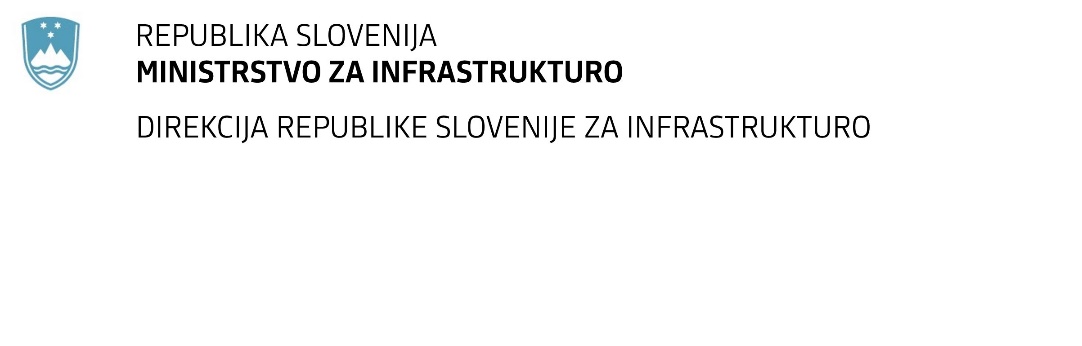 SPREMEMBA ROKA ZA ODDAJO IN ODPIRANJE PONUDB za javno naročilo Obvestilo o spremembi razpisne dokumentacije je objavljeno na "Portalu javnih naročil" in na naročnikovi spletni strani. Obrazložitev sprememb:Spremembe so sestavni del razpisne dokumentacije in jih je potrebno upoštevati pri pripravi ponudbe.Številka:43001-263/2021-01oznaka naročila:D-73/21 G   Datum:07.07.2021MFERAC:2431-21-000922/0Zalivanje reg in razpok na državnih cestah v RS v letu 2021Rok za oddajo ponudb: 12.7.2021 ob 10:00Odpiranje ponudb: 12.7.2021 ob 10:01Garancija za resnost ponudbe velja na prvotno predviden rok za odpiranje ponudb.